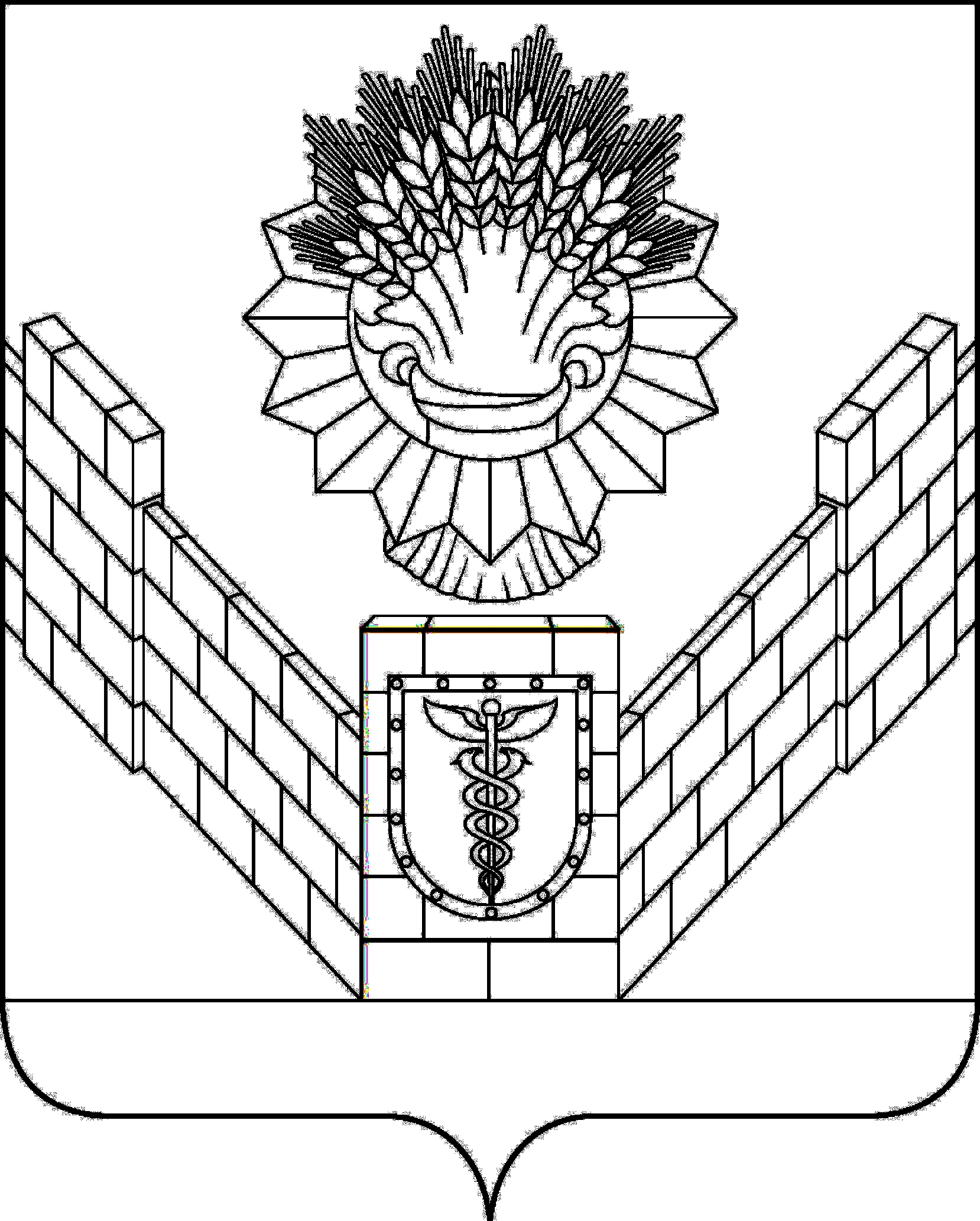 СОВЕТТБИЛИССКОГО СЕЛЬСКОГО ПОСЕЛЕНИЯТБИЛИССКОГО РАЙОНАРЕШЕНИЕот 30.10.2020                                                                       № 76ст-ца ТбилисскаяО внесении изменений в приложение к решению 12 сессии сельского Совета XXI созыва Тбилисского сельского Совета народных депутатов Тбилисского района Краснодарского края от 7 апреля 1992 года «О предоставлении земельных участков»	Рассмотрев заявление Разгон Раисы Дмитриевны, действующей на основании доверенности от 15 сентября 2020 года серии 23 АВ № 0479617, выданной на её имя гражданином Рочевым Владимиром Геннадьевичем, удостоверенной Шелест Марией Александровной временно исполняющей обязанности нотариуса Гарановой Светланы Васильевны Тбилисского нотариального округа, зарегистрированной в реестре нотариуса                                       за № 23/40-н/23-2020-3-640, о внесении изменений в приложение к                       решению 12 сессии сельского Совета XXI созыва Тбилисского сельского Совета народных депутатов Тбилисского района Краснодарского края                         от 7 апреля 1992 года «О предоставлении земельных участков», руководствуясь статьями 26, 58 устава Тбилисского сельского поселения Тбилисского района Совет Тбилисского сельского поселения Тбилисского района р е ш и л:1. Внести изменения в приложение к решению 12 сессии сельского Совета XXI созыва Тбилисского сельского Совета народных депутатов Тбилисского района Краснодарского края от 7 апреля 1992 года                                    «О предоставлении земельных участков», заменив в списке домовладельцев для передачи земельных участков в личную собственность по Тбилисскому сельскому Совету слова «Рогачева Е.П.» словами «Рочева Екатерина Прохоровна».	2. Решение вступает в силу со дня его подписания.Председатель Совета Тбилисского сельского поселения Тбилисского района                                     Е.Б. Самойленко